　　　　　　　僕の絵・自分の世界３８さあ十月の心が宿る自分の世界が神になるみちお・画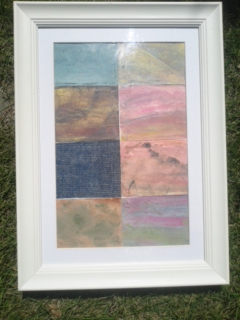 記憶が探している自分の世界があの頃の記憶を捜している　記憶・いつかは美しき朝美しく思える朝の光巡り合ったのは、出会ったのはいつ　　　　　　今は僕の心は春風歩く　歩く歩くと心が弾む心の虹が口笛を吹く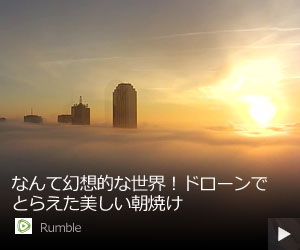 　　　　　あなたに逢えてよかった花　花　花いつの間にか　花、白いはないつの間にか　蕾　黄色いつぼみ鳥　鳥　鳥いつの間にか　啼いているいつの間にか　飛び去っている風　風　風いつの間にか　竹笹をとめたいつの間にか　雲がない光が流れていく　　　　　　光　光　光朝の光がかわる時は遷る西日が明日に向かっている　　　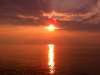 夕暮れが悲しみを連れてくる会いたかった人がいる「亡くなったみたいだよ」逝ってしまったなんで訊ねなかったのだろう電話がいつもと違う発信だったのになぜいかなかったのか問う　責める　泣く何時かは　　　　　　いつかは・・・電話する　ねえ　元気ですか？自分の世界に戻って明日を考えているできることをすればいいみちお・画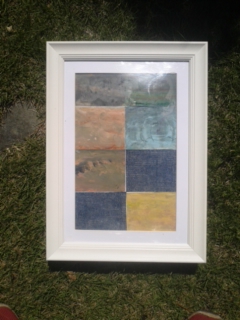 夕日より朝陽がいいそう思う時は自分の世界が前向きに走るでもここのところ　夕日も朝日も昇らない　　祈ってもだれも答えてくれない自分の世界に閉じこもって　青空を捜す自分でも気づかないうちに　自分が変わっていくみちお・画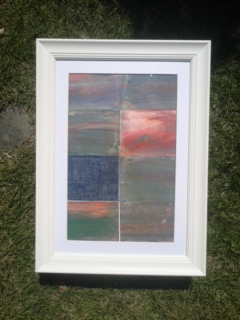 少し明るくなったでしょう色が薄く明るくなったでしょう愛から無関心に変わることは
難しい
愛から憎しみに変わることは
容易い　　　　　　　　　　　　　紘子みちお・画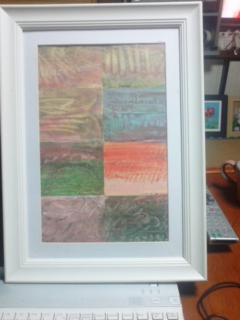 似ている、が自分の世界におなじ世界はない明るさが違う、柔らかさが違う　　　　　　みちお・画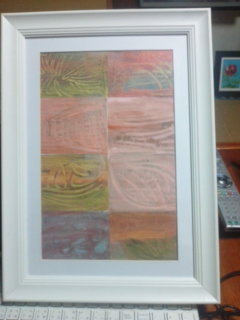 昼と夜の温度差が15度もある昨日と今日の温度差が10度もある自分の世界が赤と青に変わる寒い　暑い　温度差アレルギーが　自律神経が失調してしまう夏はそこにない冬なのか　そこに見えないまたも、神に祈る　神無月に　出雲に行こうか　　　　　みちお・画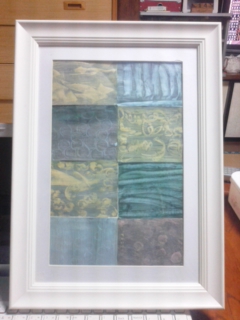 自分の世界は不思議な世界である　詩の世界だ　詩とはくだらない世界だという　谷川俊太郎は好きだけれど　ぱさぱさに乾いてゆく心を
ひとのせいにはするな
みずから水やりを怠っておいて気難しくなってきたのを
友人のせいにはするな
しなやかさを失ったのはどちらなのか苛立つのを
近親のせいにはするな
なにもかも下手だったのはわたくし初心消えかかるのを
暮らしのせいにはするな
そもそもが　ひよわな志しにすぎなかった　茨木のり子自分の世界がいい色になったみちお・画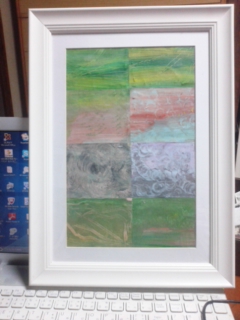 このままできることをして生きよう　　小さき自分の世界を見つめてみちお・画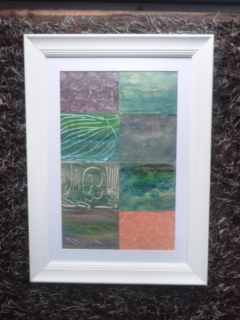 十月が終わろうとしている自分の世界が、バランスが良くなってきた　Sceneryを入れ春の花もいれ、心を明るくする覚満淵の夕日に立ちて富士を眺める自分の世界が明るくなって自信につながっていくみちお・画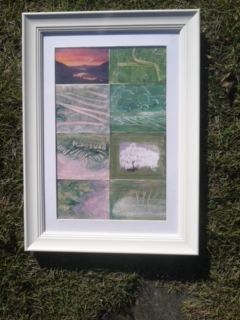 冬を楽しみにしているような余裕の色自分の世界は　生きている限り　時と一緒に行く　　　　みちお・画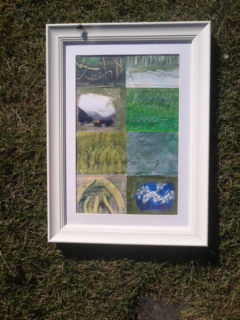 平成二十九年十月詩日みちお（七十四歳）